During Reading:  Read and annotate the poem.After Reading:  Answer the questions below in complete sentences.What happens to Jimmy? Why?What choices did Jimmy make?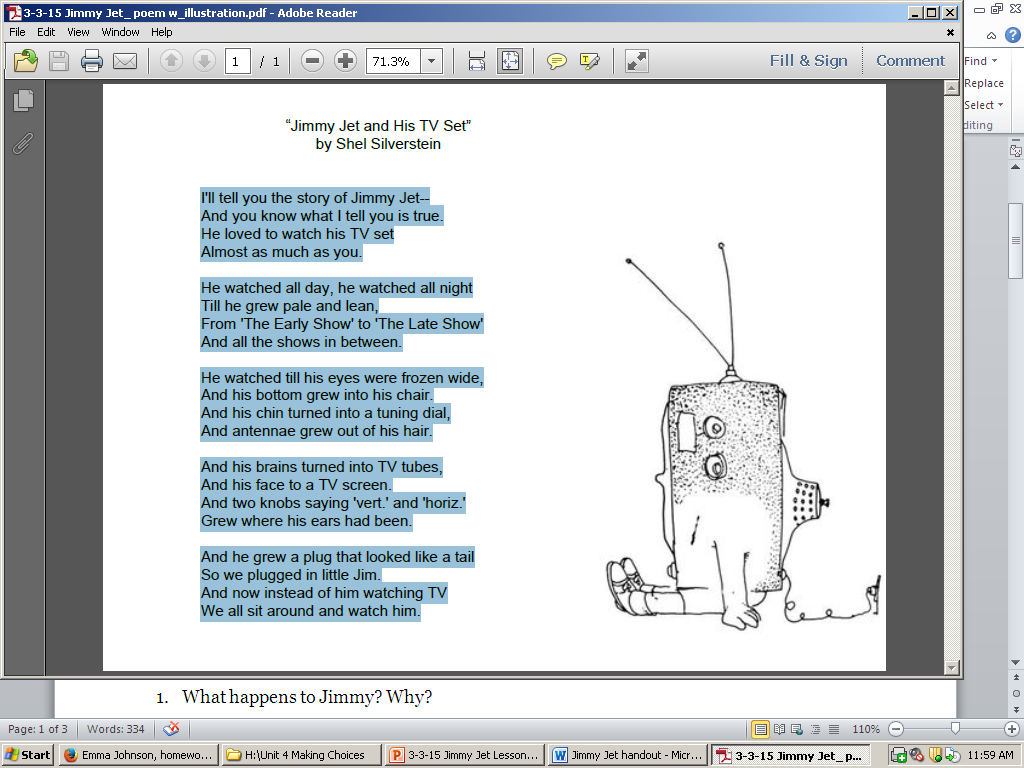 What literary devices does Silverstein use?What is the purpose of the poem? The message?After Watching:  Answer the questions below in complete sentences.Compare and contrast the reading experience with the viewing experience. What was different? What was similar?Did the video enhance the message? Why or why not?How were the mood of the poem and the mood of the video similar?  Different?Based on the events in the poem, what are the effects of too much TV?Silverstein wrote the poem in the 1970s. If he were to write the poem today, what do you think he would write about? Instead of TV, what would be his topic?After analyzing (the infographic):According to the infographic, what are three ways TV impacts kids?What is the most profound* statistic from the infographic?*profound (adjective): very great or intense.Is this infographic reliable/credible? Why or why not?“Jimmy Jet & His TV Set” by Shel Silverstein                              Name: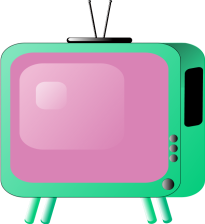 ImagesComments/QuestionsI'll tell you the story of Jimmy Jet--And you know what I tell you is true.He loved to watch his TV setAlmost as much as you.He watched all day, he watched all nightTill he grew pale and lean,From 'The Early Show' to 'The Late Show'And all the shows in between.He watched till his eyes were frozen wide,And his bottom grew into his chair.And his chin turned into a tuning dial,And antennae grew out of his hair.And his brains turned into TV tubes,And his face to a TV screen.And two knobs saying 'vert.' and 'horiz.'Grew where his ears had been.And he grew a plug that looked like a tailSo we plugged in little Jim.And now instead of him watching TVWe all sit around and watch him.